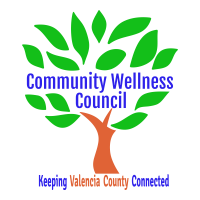 Board Meeting MinutesMarch 13, 2019Wellness CenterIn attendance: Ginny Adame, Carol Claus, Diana Good, Robert Mundy, Bart Regelbrugge, Linda Montano and Noelle ChavezMeeting called to order at 1:30 pmAgenda: Carol moved to accept the agenda with the exempt agenda. Diana Good seconded and the board approved.Consent AgendaMinutes of 2/6/19Treasurer Report FebruaryCoalition ReportsSocial Media/Website ReportConsent ExemptionsBusiness Coordinator’s Report (Noelle):Noelle Chavez asked to apply for the AARP grant for a community garden. Diana Good motioned to approve an application for the AARP grant with two community garden sites if 1st Choice in Belen wants one. Noelle Chavez will ask Patricia Gregor. The application would need to include drip hose lines, garden boxes at wheelchair height, soil, plants, crusher path for wheelchairs, and gardening fabric. Carol Claus seconded the application.Grant, Grant deliverables/Activities Update:Presbyterian Scaleup grant is finished in April. Noelle Chavez will do a report. Noelle Chavez will resend the Action Lab notes.Presbyterian’s first invoice was submitted in February.DOH grant is mostly complete. They asked for more information on the assessment. Noelle Chavez can provide that information using the Fuel Your Future surveys. Noelle Chavez will add a question on how they would rank the priorities. The CWC was looking at requesting Master’s funding from Con Alma, but the money will not released in time. The request will be for 10x10 booklets instead. Noelle Chavez will look to see if there is Kids at Hope training funding for FY19. Diana Good is doing a Kids at Hope journey map.Anna Age 8 Community Planning Meeting Next Steps:Next meeting is April 12th at 2:30 pm at the Wellness Center. It is a Task Force Planning Meeting. Noelle Chavez will send out notes. The meeting will include: what will happen at the Action Lab, La Vida event, and Diana will bring the child abuse posters.The Behavioral Health Collaborative is going strong and will have another meeting in March.KAH Co-Community Event Debrief and follow up:There are no trainings scheduled. We have everything we need to do the trainings. Only two negative comments from the event. Need better sign in sheets. Noelle Chavez will send out the final survey results.Ginny Adame would like to review this in June and see how it aligns with the current priorities.Next CRUNCH:Fuel Your Family set up is 2:30 pm. Teri Wimborne is bringing the signs. Linda Montano would like to hang them at the school.Monetary Support from volunteers from July1 2019:Meeting scheduled on March 18th from 10-2 pm at Noelle’s office. Ask for match hours from July 1 to February 28th and then another for March 1st through the 31st.Upcoming Health Fair Rio Communities:Scheduled for April 27th. The CWC will do PIRE surveys and Anna, Age 8. Bart Regelbrugge and Linda Montano will be there for part of the event.Noelle Chave will ask Bernie about Narcan supplies.MRGEDA:They switched to quarterly meetings.OSAP will be added as an item to the net agenda. The CWC attended the strategic planning meetings.Additional Items of DiscussionAdjourned at 3:15 pm